Consapevole che ai sensi dell’articolo 13 del D.P.Reg. n. 222/pres./2015 e s.m.iIl beneficiario è tenuto a mantenere nei tre anni successivi alla data dell’ultimo documento di spesa ammesso a contributo, coincidente con la data di conclusione dell’iniziativa: la partita IVA dichiarata per l’ottenimento del contributo;la sede legale o operativa nel territorio regionale;il beneficiario del contributo ha l’obbligo di mantenere la destinazione dei beni mobili per la durata di tre anni dalla data di conclusione dell’iniziativa. Per i contributi ottenuti a valere sulla tipologia di cui all’articolo 4, comma 2, lettera m), il relativo vincolo di destinazione deve essere osservato con riferimento ai locali indicati nella domanda oggetto di adeguamento o ristrutturazione;successivamente alla presentazione della rendicontazione, il beneficiario presenta annualmente, all’ufficio competente, entro il 31 marzo di ogni anno, una dichiarazione sostitutiva di certificazione e di atto di notorietà, redatta ai sensi degli articoli 46 e 47, comma 1, del decreto del Presidente della Repubblica n. 445/2000 attestante il rispetto degli obblighi di cui ai commi 1 e 2, fino alla scadenza degli stessi;in caso di inosservanza dell’obbligo di invio della dichiarazione annuale di cui al comma 3 l’ufficio competente procede a diffidare il beneficiario alla presentazione della dichiarazione stessa assegnando un termine. Decorso inutilmente il predetto termine l’ufficio competente procede a ispezioni e controlli ai sensi delle vigenti normative in materia;la violazione degli obblighi di cui ai commi 1 e 2 comporta la rideterminazione dell’incentivo in proporzione al periodo per il quale i vincoli non sono stati rispettati;la mancata trasmissione della dichiarazione annuale di cui al comma 3 e la mancata collaborazione del beneficiario alla verifica del rispetto degli obblighi di cui al presente articolo comporta la revoca del contributo erogato;e con riferimento al contributo ricevuto ai sensi dell’articolo 9 della legge regionale 13/2004 ed erogato dalla Regione Autonoma Friuli Venezia Giulia con il seguente decreto:DICHIARAin conformità agli artt. 46 e 47 del D.P.R. 445 del 28 dicembre  conoscenza di quanto previsto dall’art. 76 del D.P.R. stesso, ai sensi del quale “chiunque rilascia dichiarazioni mendaci, forma atti falsi o ne fa uso nei casi previsti dal presente testo unico, è punito ai sensi del codice penale e delle leggi speciali in materia” chedalla data di conclusione dell’iniziativa e fino alla data di presentazione della presente dichiarazione ha ottemperato agli obblighi previsti dal sopracitato articolo 13 del D.P.Reg. n. 222/pres./2015 e s.m.i ___________________,______________      ______________________________________________                    (luogo e data)	 (firma del beneficiario del contributo)INFORMAZIONI GENERALI SULLA COMPILAZIONE E LE MODALITÀ DI TRASMISSIONE DELLA DICHIARAZIONECOME SI COMPILA LA TABELLA “DATI DECRETO EROGAZIONE A SALDO”Il numero e la data del decreto da indicare nella tabella a pagina 1 sono presenti nella lettera di comunicazione di erogazione A SALDO trasmessa al beneficiario tramite PEC unitamente a copia del decreto di liquidazione (vedi esempio evidenziato in giallo nella pagina seguente)MODALITÀ DI PRESENTAZIONE DELLA DICHIARAZIONELa dichiarazione (pagina 1 e 2) deve essere trasmessa a mezzo posta elettronica certificata (PEC) a lavoro@certregione.fvg.it Al fine di implementare correttamente il suo fascicolo elettronico, si chiede di indicare nell’oggetto della PEC il seguente testo: precedente in pratica protocollo n. xxxxx/xxxxx: RISPETTO OBBLIGHI articolo 13 D.P.Reg. n. 222/pres./2015 e s.m.i(il numero e la data da indicare sono presenti nella lettera di comunicazione di erogazione A SALDO trasmessa al beneficiario tramite PEC unitamente a copia del decreto di liquidazione, vedi esempio evidenziato in verde nella pagina seguente)La dichiarazione può essere sottoscritta:con firma digitale, con osservanza dell’articolo 65 del decreto legislativo 7 marzo 2005, n. 82 (Codice dell'amministrazione digitale).con firma autografa, accompagnata, a pena nullità, da copia del documento d’identità del sottoscrittore.La dichiarazione deve essere presentata entro e non oltre il 31 marzo di ogni anno (nei tre anni successivi alla data dell’ultimo documento di spesa ammesso a contributo).Ai fini del rispetto del termine sopra indicato fa fede la marcatura temporale prevista dal sistema di trasmissione.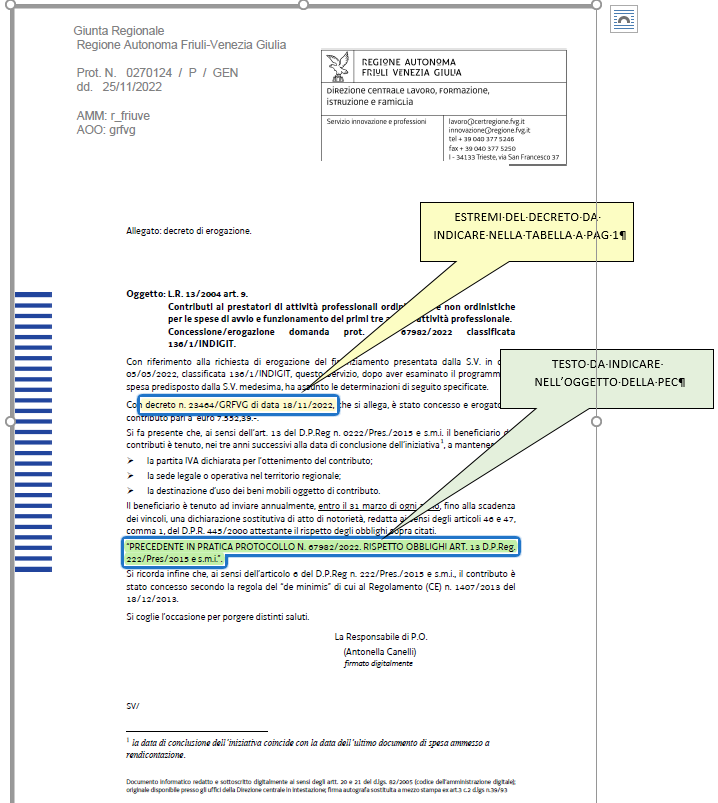 DICHIARAZIONE SOSTITUTIVA DI ATTO NOTORIO RESA DAL PROFESSIONISTA IN OTTEMPERANZA A QUANTO DISPOSTO DALL’ARTICOLO 13 DEL D.P.REG. N. 222/PRES./2015 E S.M.IIL/LA SOTTOSCRITTO/ANATO/A A ILCODICE FISCALE DATI DEL DECRETO DI EROGAZIONE A SALDOCOMPILARE LA SEGUENTE TABELLA IN TUTTE LE SUE PARTI (vedi istruzioni compilazione a pag. 3 e 4)DATI DEL DECRETO DI EROGAZIONE A SALDOCOMPILARE LA SEGUENTE TABELLA IN TUTTE LE SUE PARTI (vedi istruzioni compilazione a pag. 3 e 4)NUMERO DECRETODATA DEL DECRETO